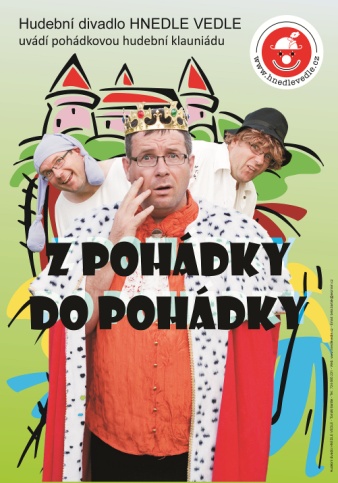 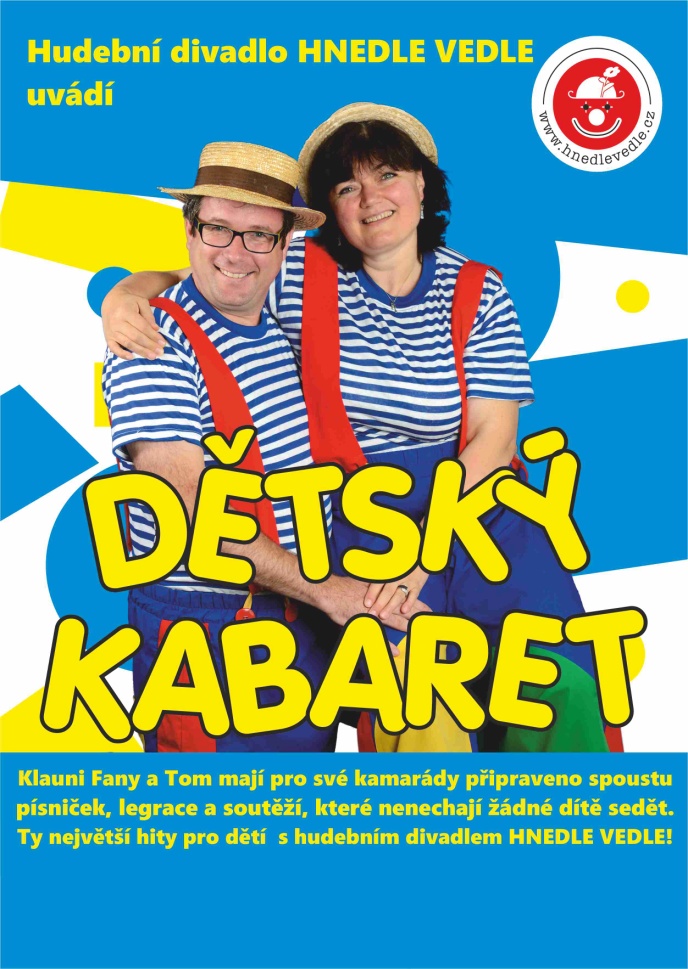 PROGRAM:	10.00 hodin hudební divadlo HNEDLE VEDLE		- koně a kočár pana Bečky		- stezka soutěží											- malování na obličej		- opékání špekáčkůAkci finačně podporuje: Obec Vojkovice, Hospoda Ve Mlýně,     Penzion Sidonia a Vinárna Vojkovice